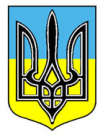 ДЕРЖАВНА СЛУЖБА ГЕОЛОГІЇ ТА НАДР УКРАЇНИН А К А З«27» липня 2015р.                     Київ                                      №  216 Щодо внесення змін до складу колегії Держгеонадр України Відповідно до пунктів 6 та 7 Положення про колегію Державної служби геології та надр України, затвердженого наказом від 12.02.2013 № 60 та у зв’язку із кадровими змінамиНАКАЗУЮ:1. Внести зміни до складу колегії Державної служби геології та надр України, затвердженого наказом Держгеонадр України від 29.01.2015 № 06:1.1. Виключити зі складу колегії Держгеонадр України Толочка О.М.1.2. Включити до складу колегії Держгеонадр України:- заступника начальника управління - начальника відділу з надання надр у користування Управління надрокористування та міжнародного співробітництва Плахотнього С.А.;- заступника начальника управління - начальника відділу геології рудних та нерудних корисних копалин Управління геології Сороченка Д.В.; - заступника начальника управління - начальника планово-економічного відділу Управління економіки та бухгалтерського обліку Бондар Н.О.;- заступника Міністра з питань європейської інтеграції Міністерства екології та природних ресурсів України Вронську Г.О.2. Контроль за виконанням цього наказу залишаю за собою.Т.в.о. Голови 								            М.О. Бояркін